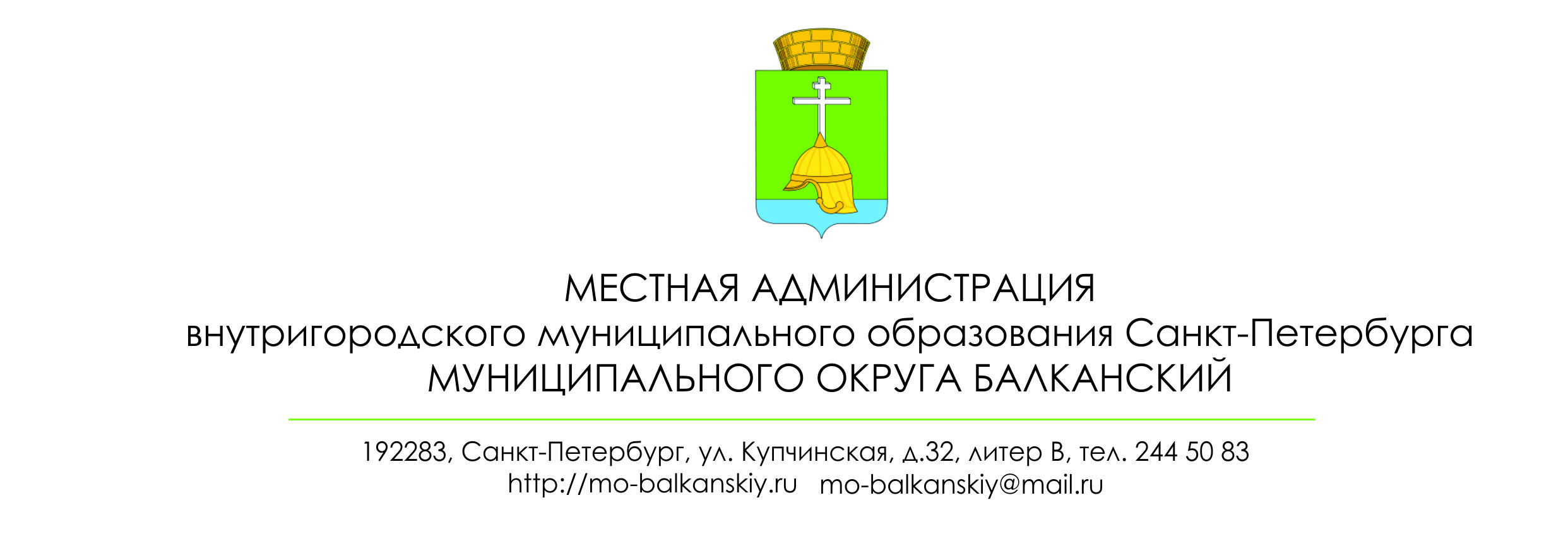 ПОСТАНОВЛЕНИЕ 8  декабря   2020 г.                                                                                                           № 49Об определении должностей муниципальной службы, при назначении на которые граждане и при замещении которых муниципальные служащие обязаны представлять сведения о своих доходах, об имуществе и обязательствах имущественного характера, а также сведения о доходах, об имуществе и обязательствах имущественного характера своих супруги (супруга) и несовершеннолетних детейВ соответствии с п. 3 Указа Президента РФ от 18 мая 2009 г. № 557 «Об утверждении перечня должностей федеральной государственной гражданской службы, при назначении на которые граждане и при замещении которых федеральные государственные служащие обязаны представлять сведения о своих доходах, об имуществе и обязательствах имущественного характера, а также сведения о доходах, об имуществе и обязательствах имущественного характера своих супруги (супруга) и несовершеннолетних детей», местная администрация ПОСТАНОВЛЯЕТ:Утвердить перечень должностей муниципальной службы,  при назначении на которые граждане и при замещении  которых муниципальные служащие обязаны представлять  сведения о своих доходах, об имуществе и обязательствах  имущественного характера, а также сведения о доходах, об  имуществе и обязательствах имущественного характера своих  супруги (супруга) и несовершеннолетних детей согласно приложению к настоящему постановлению.Признать утратившим силу постановление местной администрации внутригородского муниципального образования Санкт-Петербурга муниципального округа Балканский от 02.02.2016 № 7 «О перечне должностей муниципальной службы, замещение которых связано с коррупционными рисками». 3. Контроль за исполнением настоящего постановления оставляю за собой.Настоящее постановление вступает в силу после его официального опубликования (обнародования).  Глава местной администрации                                                                    М.А. Агеева Приложение к постановлению местной администрации МО Балканский от 8 декабря 2020 г. № 49Перечень должностей муниципальной службы,  при назначении на которые граждане и при замещении  которых муниципальные служащие обязаны представлять  сведения о своих доходах, об имуществе и обязательствах  имущественного характера, а также сведения о доходах, об  имуществе и обязательствах имущественного характера своих  супруги (супруга) и несовершеннолетних детей1.Заместитель Главы местной администрации.2.Главный бухгалтер местной администрации.